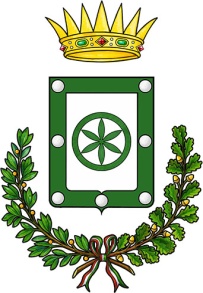 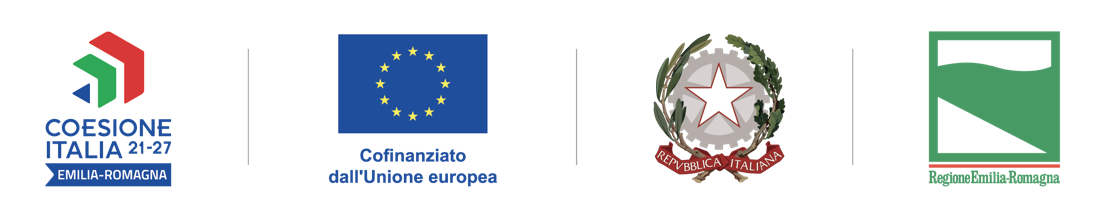           Allegato BUnione Montana dei Comuni dell’Appennino Reggiano Servizio sociale ed educativo associatoDOMANDA DI ADESIONE A“PROGETTO CONCILIAZIONE VITA-LAVORO ” ANNO 2024Io sottoscritto Cognome 	Nome  	Nato a 	il  	Residente in________________________________________ via 																		N° |    |	|	| Cap |    |     |	|	|	| tel  ___________________________________Cod Fis |    |	|	|	|	|	|	|	|	|	|	|	|	|	|	|	|e- mail  	(IN STAMPATELLO)In qualità di genitore/tutore del minoreCognome 	Nome  	Nato a 	il  	Residente in ______________________________________via 			_____________________N° |    |	|	| Cap |    |   |    |    |    |C.F.       |    |	|	|	|	|	|	|	|	|	|	|	|	|	|	|	|Chiededi aderire al “Progetto Conciliazione vita-lavoro ” promosso dalla regione Emilia – Romagna con DGR 365 del 04/03/2024Dichiara, pertanto, di possedere i requisiti di accesso per beneficiare del contributo regionale:    CRITERIO DI PREFERENZA ; ESENTE da applicazione criterio ISEE.fascia di età dei figli dai 3 ai 13 anni , nati dal 2011 al 2021 – per i nati nel 2021 non è possibile la prosecuzione estiva del nidorichiesta nominativa per ogni figlioISEE non superiore a € 24.000,00 e precisamente pari a € _______________________Lo stato di famiglia coincide con quello riportato nell’attestazione ISEEFrequenza del centro estivo:_________________________________________________________Richiedere il contributo entro il termine del bando del 29/06/2024 ore 12.00.Dichiaro di essere consapevole delle conseguenze qual’ora quanto dichiarato risulti mendaceImpegno a comunicare all’Unione Montana dei Comuni dell’Appennino reggiano la percezione di qualsiasi altro contributo Di dare il proprio consenso al trattamento dei dati personali ai sensi della normativa vigente in materia di privacyAllega alla presente:Fotocopia del proprio documento di riconoscimento in corso di validità;Copia del modello ISEE.Documento di attestazione occupazionale DI ENTRAMBI I GENITORI Luogo e data _________________                            Firma leggibile _______________________ 	